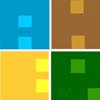 ALANYA ÜNİVERSİTESİ REKTÖRLÜĞÜÖĞRENCİ İŞLERİ MÜDÜRLÜĞÜCİKCİLLİ MAH. SARAYBELENİ CAD. 7TR 07400 ALANYA / ANTALYATel: +90(242) 513 69 69 Fax: +90(242) 513 69 66https://www.alanyauniversity.edu.tr/trogrenciisleri@alanyauniversity.edu.trÖĞRENCİ ADRES BEYAN FORMUSTUDENT ADDRESS STATEMENT FORMDaha önce üniversiteye bildirdiğim adres değişmiştir. Son adresim yukarıda belirtilmektedir.My residence address I have declared before has changed. My final address information is above below. Bilgilerinize arz ederim.For your information.ADRES DEĞİŞİKLİĞİ İLE İLGİLİ AÇIKLAMALARTebligatMADDE 47 – (1) Öğrenciye her türlü tebligat, öğrencinin resmi kayıtlarda yer alan posta adresine ve/veya öğrenciye Üniversite tarafından sağlanan e-posta adresine gönderilerek yapılır. (2) Kayıt olurken bildirdikleri adresi değiştirdikleri halde Öğrenci İşleri Müdürlüğüne bildirmeyen veya yanlış ve eksik adres bildiren öğrencilerin, Üniversitedeki mevcut adreslerine tebligatın gönderilmesi halinde kendilerine tebligat yapılmış sayılır.REMARKS ON ADDRESS CHANGENotice
Article 47-(1) All kinds of notification is sent to the postal address and/or to the e-mail address provided by the student and stated in the official records of the University.(2) Students who do not notify the Directorate of Student Affairs even though they have changed the address they had provided during their registration as well as students who provide incorrect or incomplete address are considered to be notified if the notification is sent to the address as stated in the University records.ÖĞRENCİ BİLGİLERİ / STUDENT INFORMATIONÖĞRENCİ BİLGİLERİ / STUDENT INFORMATIONÖĞRENCİ BİLGİLERİ / STUDENT INFORMATIONÖĞRENCİ BİLGİLERİ / STUDENT INFORMATIONÖĞRENCİ BİLGİLERİ / STUDENT INFORMATIONÖĞRENCİ BİLGİLERİ / STUDENT INFORMATIONÖĞRENCİ BİLGİLERİ / STUDENT INFORMATIONAdı / First Name Adı / First Name Soyadı / SurnameSoyadı / SurnameÖğrenci No / Student No Öğrenci No / Student No Kimlik No / Identity NumberKimlik No / Identity NumberFakülte / FacultyFakülte / FacultyBölüm / Department Bölüm / Department Tel (Mobil / GSM)Tel (Mobil / GSM)Eğitim Dönemi / Academic TermEğitim Dönemi / Academic TermAdres / Address Adres / Address Tarih / Date	            :İmza / Signature	: